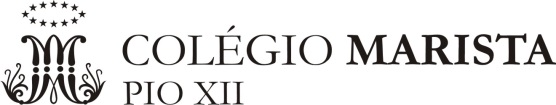 Plano de Estudos – Exame FinalComponente Curricular: Componente Curricular: SociologiaSociologiaSociologiaProfessor (a):Professor (a):Natalia Daniela Sá BrittoNatalia Daniela Sá BrittoNatalia Daniela Sá BrittoNível de Ensino:Ens. MédioAno:1º2018ConteúdosConteúdosConteúdosConteúdosConteúdosA sociologia como ciência e suas interpretações sobre a realidade socialAbordagens teóricas na compreensão da relação indivíduo/sociedade: coesão, integração, conflito e coerção social DurkheinKarl MarxMax WeberNorbert EliasPierre BourdieuCultura, poder e ideologia e a construção de identidades EtnocentrismoAculturaçãoChoque de culturaRelativismo culturalFormação cultural do Brasil Gilberto FreyreSergio Buarque de HolandaFlorestan FernandesCaio Prado JrSubjetividade, alteridade, gênero, sexualidade e culturas juvenis Tribos urbanas; Questões de gênero e estereótipos sociaisO papel dos meios de comunicação na formação da identidadeA sociologia como ciência e suas interpretações sobre a realidade socialAbordagens teóricas na compreensão da relação indivíduo/sociedade: coesão, integração, conflito e coerção social DurkheinKarl MarxMax WeberNorbert EliasPierre BourdieuCultura, poder e ideologia e a construção de identidades EtnocentrismoAculturaçãoChoque de culturaRelativismo culturalFormação cultural do Brasil Gilberto FreyreSergio Buarque de HolandaFlorestan FernandesCaio Prado JrSubjetividade, alteridade, gênero, sexualidade e culturas juvenis Tribos urbanas; Questões de gênero e estereótipos sociaisO papel dos meios de comunicação na formação da identidadeA sociologia como ciência e suas interpretações sobre a realidade socialAbordagens teóricas na compreensão da relação indivíduo/sociedade: coesão, integração, conflito e coerção social DurkheinKarl MarxMax WeberNorbert EliasPierre BourdieuCultura, poder e ideologia e a construção de identidades EtnocentrismoAculturaçãoChoque de culturaRelativismo culturalFormação cultural do Brasil Gilberto FreyreSergio Buarque de HolandaFlorestan FernandesCaio Prado JrSubjetividade, alteridade, gênero, sexualidade e culturas juvenis Tribos urbanas; Questões de gênero e estereótipos sociaisO papel dos meios de comunicação na formação da identidadeA sociologia como ciência e suas interpretações sobre a realidade socialAbordagens teóricas na compreensão da relação indivíduo/sociedade: coesão, integração, conflito e coerção social DurkheinKarl MarxMax WeberNorbert EliasPierre BourdieuCultura, poder e ideologia e a construção de identidades EtnocentrismoAculturaçãoChoque de culturaRelativismo culturalFormação cultural do Brasil Gilberto FreyreSergio Buarque de HolandaFlorestan FernandesCaio Prado JrSubjetividade, alteridade, gênero, sexualidade e culturas juvenis Tribos urbanas; Questões de gênero e estereótipos sociaisO papel dos meios de comunicação na formação da identidadeA sociologia como ciência e suas interpretações sobre a realidade socialAbordagens teóricas na compreensão da relação indivíduo/sociedade: coesão, integração, conflito e coerção social DurkheinKarl MarxMax WeberNorbert EliasPierre BourdieuCultura, poder e ideologia e a construção de identidades EtnocentrismoAculturaçãoChoque de culturaRelativismo culturalFormação cultural do Brasil Gilberto FreyreSergio Buarque de HolandaFlorestan FernandesCaio Prado JrSubjetividade, alteridade, gênero, sexualidade e culturas juvenis Tribos urbanas; Questões de gênero e estereótipos sociaisO papel dos meios de comunicação na formação da identidade